Réunion de rentrée du 11/09/2017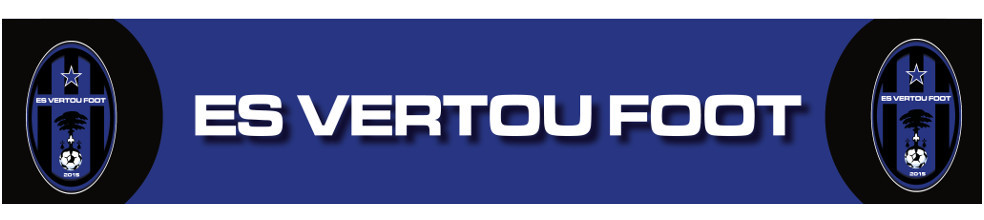 Football u10-u11Bonjour à toutes et à tous,Suite à la réunion de rentrée, que nous avons eu le lundi 11  septembre 2017 à 19h30 au stade Raymond Durand, je me permets de vous faire un compte rendu de cette dernièreOrdre du jour :- Programme de la saison et Les règles de vie du club.
- Convocation du week-end et tours de bar, de voiture et de maillots.- dates des tournois et tournoi de du mini-mondial  (Week-end de la Pâque) et autre éventements importants.Programme de la saison et Les règles de vie du club :Informations concernant l’effectif des u10-u11: Effectif autour de 30-35 joueurs. Entraînement le lundi de 18h15 à 19h45 et le mercredi de 15h30 à 17h00. Equipe u11 A coaché par Christophe Fevre niveau 6-7 sur 10. Equipe u11 B coaché par Emmanuel Menard et Guillaume Huou niveau 3 sur 10. Equipe u10 A coaché par Richard Godoy et David Roudaut niveau 5 sur 10. Quand on arrive au stade on dit bonjour : « éducateurs, parents, joueurs et autres personnes présentes sur les lieux »Quand on sort du stade on dit  en revoir : « éducateurs, parents, joueurs et autres personnes présentes sur les lieux »En cas d’absence ou de retard le mercredi, lundi ou samedi je préviens l’éducateur au plus vite idéalement le mercredi (éducateurs : Gaëtan, Christophe).Responsable U11 ESVF : Gaétan CHOUIN - 06 64 05 10 57 – gaetanchouin.educateursportif@gmail.comResponsable U11 A ESVF : Christophe Févre – 06.44.07.10.89 –fevre44christophe@gmail.comResponsable U11 B ESVF : Emmanuel Menard – 06 09 73 90 54 - emmanuelmenard@laposte.net  et  Guillaume Huou : - 07 60 17 29 06 –  huou-mazo@bbox.frResponsable U10 A ESVF : Richard Godoy 06 20 95 62 90 – richard.godoy@bbox.frDavid Roudaut : – 06 66 57 94 41 -dav2222011@hotmail.frResponsable Sportif ESVF : Jérôme ADAM – 06 26 46 38 85 – adam.jer@wanadoo.frLors des matchs du samedi je viens habiller en tenue civile, avec des affaires de rechange pour prendre sa douche après le match « Attention douche fortement conseillé le samedi »Convocation du week-end et tours de bar, de voitures et de maillots.Entraînements et Compétition du Week-end : Les matchs à domiciles auront lieux le samedi matin à 10h30. En règle générale.Pour les matchs à l’extérieur le lieu de rendez-vous sera donné sur la convocation.  (Elles seront données par mail le mercredi soir dans l’idéal et le vendredi dans l’après-midi  aux plus tard afin de pouvoir s’organiser au mieux pour chacun.)Les compositions d’équipe pour le weekend  seront de 12 joueurs de convoqués par équipe. (si tout le monde est disponible), Les joueurs  tourneront  un maximum afin que ce ne soit pas toujours les mêmes chaque samedi, mais l’idée est que chacun joue à son niveau pour prendre un maximum de Plaisir. « Les choix seront fait en fonction des présences au entrainement et du sérieux de chacun, sans oublier que je ne pourrai prendre que 12 joueurs par équipe.Pour ce qui est des maillots, chaque  joueur lavera à tour de rôle les 12 maillots et shorts  (À ramener lors de l’entrainement du lundi ou mercredi avant le match du weekend).Pour ce qui est des tours de bar lors des matchs à domicile, j’ai effectué un tableau. Les parents passeront  à tour de rôle également comme le lavage des maillots.Pour ce qui est des tours de voitures  lors des matchs à l’extérieur, j’ai effectué un tableau. Les parents passeront  à tour de rôle également comme le lavage des maillots et des tours de bar.dates du tournoi et le tournoi du Mini-Mondial d’Orvault (Week-end de la Pâque)Pour ce qui est du Mini-Mondial d’Orvault  qui se déroule le Week-end de Pâque, il  faudra :6 à 7 familles pour l’Hébergement des jeunes étrangers  12 joueurs  maximum (7 familles d’accueille pour deux joueurs pars familles)Attention il faut savoir que les personnes pouvant hébergées seront prioritaires pour le tournoi.Sinon les u11 seront prioritaires aux u10  s’ils sont à égalité aux niveaux de présences à l’entrainement sur l’année 2017-2018. Voici un petit ordre d’idée sur le week-end :Vendredi :La réception des jeunes étrangers qui se fera le jeudi soir à partir de 18h00 ou le  vendredi à partir de 12h au stade de Gagné à Orvault. Apres une matinée libre en famille d’accueil, les joueurs déjeuneront dans les familles d’accueil, avant le début du tournoi le vendredi après-midi sur les stades Orvaultais  selon leur planning  à partir de  12h15. Les joueurs seront récupérés a l’issue des matchs du Vendredi au plus tard a 22h30.Samedi :Apres le petit déjeuner, les joueurs seront conduits sur les stades des 8h30 selon leur planning respectif du samedi.Dimanche :Apres le petit déjeuner, les joueurs seront conduits sur les stades des 8h30 selon leur classement respectif du samedi.Le soir  tous les participants du tournoi, se retrouveront à partir de 19h30 pour la remise des lots. A l’issue des récompenses,  il y aura le retour des joueurs dans leurs familles d’accueil  ou retours des joueurs dans leur ville, pays d’origine.Lundi : (si les équipes partent le lundi à définir selon l’équipe à héberger)Apres un dernier petit déjeuner en famille, vous conduirez vos hôtes au complexe de gagné ou à la gare de Nantes ou bien l’aéroport de Nantes avec un pique nique pour les voyages.Voila pour ce qui est du compte rendu de notre réunion, si jamais vous avez des questions ou si j’ai oublié de donner quelques informations n’hésitez pas à revenir vers moi.Ps : vous trouverez ci-joint le planning de la saison pour les matches de championnats uniquement, ainsi que les coordonner de chaque parents pour pouvoir s’arranger pour les week-ends. (Absence pour tours de Bar, voiture etc.…)DROUARD Odranmarie-mccormack@orange.frl.drouard@orange.fr06 89 99 46 38HUBERT Mathisguiguyyy@hotmail.frkarine_pennarun@hotmail.fr06 58 96 46 70JARNY Leojarnyj@hotmail.fr06 50 95 85 51LE FRANC Baptistelefranc.guillaume44@gmail.com06.24.98.15.59OLIVE VERDON Tomverdoncynthia@yahoo.fr06 42 45 45 35PASQUET Jimlaurent.pasquet7@orange.frjuliejanpasquet@gmail.com06 29 83 98 76RENAUDINEAU Samdomrenaudineau@orange.fr06 38 66 69 64RIO BESLON Aladinfredrio.story@gmail.com06 72 92 37 23SEEPOLT MARCOS Reinhartmariamarcos2002@yahoo.fr07 60 19 74 65LE SCOUILLER Pierre Louisylescouiller@yahoo.fremmenuelle.fonteneau123@gmail.comMENARD Antoninemmanuelmenard@laposte.netURVOY GIBOUIN Timeoagibouin@gmail.com arnaud_urvoy@orange.frLASICA Konstantinbojan.lasica@sfr.frHUOU Goulvenhuou-mazo@bbox.frCHAUVEL Louisrichard.carlota@gmail.comABLAIN Kyliannmourin@hotmail.fr06 18 14 57 24AUDRAIN Vadimaudrain.steph@orange.frBERNARD Romaincelbezier@yahoo.frBRACHET PICARD Maxencechris.picard2@gmail.commatthieu.brachet@gmail.com06 52 59 24 55GODOY Tomrichard.godoy@bbox.fr06 62 71 12 91HACHET Hugoairv.44@orange.fr06 84 19 98 79JARNIGON Alexandreelisabeth.bertrand-b@laposte.net06 77 16 87 33LEPETIT Hugogilles.lepetit@live.fraude-c.chevalier@laposte.net06.19.62.20.26LOSSENT Elioflossent@gmail.comkarinediz@yahoo.fr06 60 71 40 29MENDY Wylanmarinelerat0@gmail.comMOREAU Nolanvirginie.reveillere@laposte.netnico.moreau@laposte.net06 22 27 31 90NONGNI Lennytulanne.sandra@bbox.fr06-13-07-00-53THABARD Clementantoine127@wanadoo.fr06 47 88 42 42THEBAUD Clementguillemand.alexandra@wanadoo.frchristophe.thebaud@laposte.netPOTIER Albinslegoupy@gmail.com06 63 01 58 63FOTSO Orlanwabfosty@yahoo.frCORBEL TAFOMAT Soanijazzaline@hotmail.comyacorbel@yahoo.com06 60 98 51 26Fabricio Splendido lucascelycelynet@aol.com